Středně obtížné úlohy s exponenty (dobrovolný úkol s návodem)V TechAmbition jste narazili na obtížný, ale podle ohlasů zajímavý úkol s názvem Exponenciální zápis čísla. Cílem tohoto listu je vyzkoušet si přijatelnější úlohy na procvičení souvisejících početních principů a zájemcům doplnit/vylepšit klasifikaci. Obsahuje dvě úlohy k samostatnému vypracování a dvě řešené úlohy k inspiraci. Úlohy k samostatnému vypracování Úloha I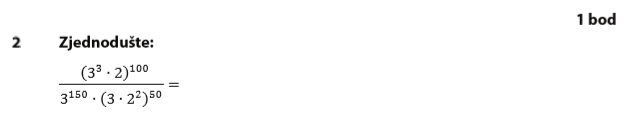 Úloha II 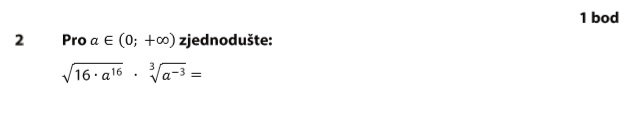 Řešené úlohy ze státních maturit Úloha A 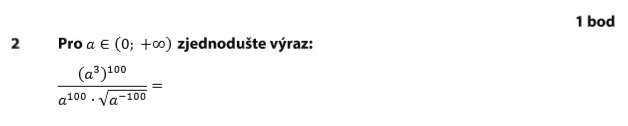 Čitatel zpracujeme podle vzorce  jako . Odmocninu ve jmenovateli zpracujeme podle vzorce  jako Podle vzorce  upravíme jmenovatel . Nakonec získáme výsledek podle vzorce : Úloha B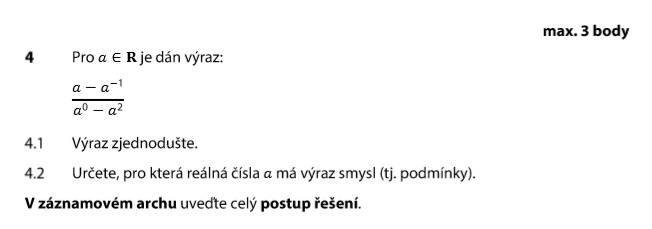 4.1 Nejprve upravíme na tvar s kladnými mocninami Platí totiž , takže . Využili jsme také toho, že  pro jakékoliv reálné a (s možným sporem o definici , jenže  kvůli zlomku  v čitateli, kde také nesmíme provádět – ani dílčí – dělení číslem 0). Nyní přichází na řadu v čitateli tvorba společného jmenovatele Jmenovatel si upravíme takto , což je vysvětleno v některém ze starších podpůrných listů i poslední videohodině. Potom již dokončíme za pomoci pravidla „dělení zlomku zlomkem je násobení zlomkem převráceným“. 4.2 Nikdy nesmíme dělit 0, jediné místo, kde ve složených zlomcích tolerujeme nulové hodnoty, jsou „čitately čitatelů“. Sledujeme postupné úpravy Kvůli zlomku  v čitateli (proměnná je zde v podstatě „jmenovatelem čitatele“) je podmínka . Kvůli dvojčlenu  ve jmenovateli musí platit , tedy , což znamená . Odpověď zapisujeme ve tvaru tří podmínek , resp. jako definiční obor výrazu . 